         Профилактика клещевых инфекций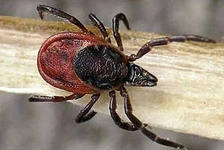 Клещи, паразитируя на животных и человеке, являются специфическими или механическими переносчиками возбудителей природно-очаговых инфекций вирусной, микробной, риккетсиозной и протозойной этиологии.Иксодовые клещи могут сохранять и передавать возбудителей туляремии, клещевого вирусного энцефалита, иксодового клещевого боррелиоза, клещевые риккетсиозы (в том числе гранулоцитарный анаплазмоз человека и моноцитарный эрлихиоз человека), Конго-Крымской геморрагической лихорадки (КГЛ), Омской геморрагической лихорадки, клещевого сыпного тифа Северной Азии, марсельской лихорадки, коксиеллеза (лихорадки Ку) и других. Для инфекций, передающихся иксодовыми клещами, характерна весенне-осенняя сезонность с апреля по октябрь.Для H. marginatum - с марта по август; у I. ricinus и клещей рода Dermacentor имеется также второй осенний (меньший) подъем численности активных взрослых клещей с августа по октябрь.При присасывании одного клеща могут возникать сочетанные заболевания. Группами риска по заболеваемости инфекциями, передающимися иксодовыми клещами, являются жители городской и сельской местности, посещающие природные биотопы или проживающие в антропургических очагах.Среди профессиональных групп наибольшему риску заражения инфекциями, передающимися клещами,  подвержены лица, занятые в сельскохозяйственной, гидромелиоративной, строительной, заготовительной, промысловой, геологической, изыскательской, экспедиционной, дератизационной, дезинсекционной, озеленительной, лесозаготовительной, лесоустроительной деятельности, а также ветеринарные работники; специалисты лабораторий, осуществляющие диагностические или научные исследования в отношении инфекций, передающихся клещами. Наибольшему риску заражения КГЛ подвержены ветеринары,  пастухи, доярки, скотники, лица, занятые в забое и стрижке скота, в полеводческих и других сельскохозяйственных работах.Вакцины существуют только от клещевого вирусного энцефалита и туляремии.Любое присасывание клеща должно вызывать настороженность и стремление вовремя начать лечение.Лучшим способом профилактики всех этих заболеваний является предотвращение присасывания клещей!Клещи поджидают своих жертв на травяной растительности, реже на кустарниках, но никогда не заползают на деревья, не падают и не прыгают с них. Стоит рядом с клещом оказаться животному или человеку, как клещ прицепляется к коже, шерсти, одежде и ползет вверх, пока не найдет укромное место, обычно под одеждой, чтобы присосаться к телу. У человека это чаще спина, подмышки, пах, у животных — голова, шея, пах. Ползёт клещ всегда вверх, поэтому обнаруживают их часто на шее и голове. Если клещи встречаются на вашем дачном участке, надо заказать профессиональную обработку территории акарицидами (на сайте ФБУН НИИДезинфектологии Роспотребнадзора www.niid.ru приведена информация о разрешенных для применения с данной целью химических средствах).Помещения также надо оберегать от случайного заноса клещей: не вносить свежесорванные цветы и ветки, верхнюю одежду и другие предметы, на которых могут оказаться клещи. Необходимо осматривать домашних животных и пинцетом снимать присосавшихся клещей.При нахождении на опасной в отношении клещей территории надо обеспечивать себе и своим близким личную защиту от нападения клещей. Выходя в лес, парк или на любую территорию, где встречаются клещи, необходимо одеться таким образом, чтобы предотвратить заползание клещей под одежду и облегчить быстрый осмотр для обнаружения прицепившихся клещей. Брюки должны быть заправлены в сапоги, гольфы или носки с плотной резинкой. Верхняя часть одежды (рубашка, куртка) должна быть заправлена в брюки, а манжеты рукавов плотно прилегать к руке. Ворот рубашки и брюки не должны застегиваться на пуговицы, лучше иметь застежки типа "молния" или "липучка", через которую клещ не может заползти под одежду. На голову предпочтительно надеть капюшон, плотно пришитый к куртке, в крайнем случае, волосы должны быть заправлены под косынку. Лучше, чтобы одежда была однотонной и светлой, так как на ней клещи более заметны. Само- и взаимоосмотры на предмет обнаружения клещей (в том числе ползущих сзади) необходимо проводить каждые 15 – 20 минут. Этот способ может существенно снизить риск присасывания клеща к телу, но полной гарантии он не дает. Необходимо соблюдать особую осторожность, садясь или ложась на траву, поскольку в этой ситуации клещ может прицепиться сразу к верхней части одежды или к голове и заметить его будет трудно.Индивидуальная защита населения от нападения клещей должна осуществляться в первую очередь с помощью высокоэффективных инсектоакарицидных (акарицидных) и инсектоакарицидно-репеллентных (акарицидно-репеллентных) средств в форме аэрозолей, разрешенных для применения специально с этой цельюДля индивидуальной защиты людей от клещей — переносчиков возбудителей КГЛ рекомендовано применение только средство "Пикник Супер (Picnic Super)–антиклещ".После возвращения домой следует провести полный осмотр тела и одежды. Присосавшихся к телу клещей следует немедленно удалить, стараясь не оторвать погруженный в кожу гипостом, ранку продезинфицировать (раствором йода, спиртом).Чем быстрее  Вы это сделаете, тем меньше в кровь попадет опасных возбудителей! Если Вы почувствовали изменения в самочувствии, отметили повышение температуры, увеличивающееся красное пятно на месте присасывания, то необходимо немедленно обратиться к врачу, сообщив ему о факте присасывания клеща.Памятка для населения